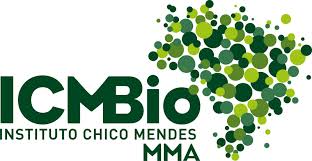 Diretoria de Planejamento Administração e Logística – DIPLANCoordenação Geral de Gestão de Pessoas - CGGPCoordenação de Educação Corporativa – COEDUCAcademia Nacionalde Biodiversidade – ACADEBIOCHECK LIST DO PONTO FOCAL - VERIFICAÇÃO DE CURSOS DO AVA/ICMBIOAÇÕES ANTES DO INÍCIO DO CURSOAÇÕES ANTES DO INÍCIO DO CURSOAÇÕES ANTES DO INÍCIO DO CURSOAÇÕES ANTES DO INÍCIO DO CURSONºETAPAS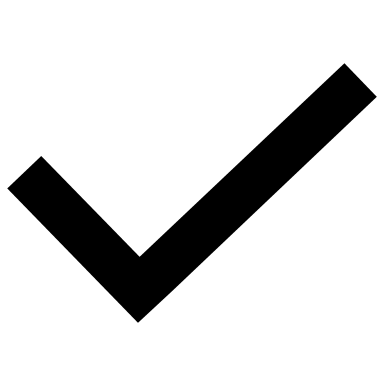 OBSERVAÇÕES1Abrir o curso no AVA, certificando-se de que o nome e a estruturação estão de acordo com Plano de Curso e com o PDP.2Criar a página de divulgação com as informações mínimas, conforme o Plano de Curso. 3Verificar se os links da página de divulgação estão funcionando adequadamente.4Realizar o contato com a coordenação do curso apresentando-se como ponto focal à e solicitar a indicação do(s) tutor(es), se houver. 5Realizar o contato com o tutor do curso apresentando-se como ponto focal e solicitar o Termo de Compromisso e o Plano de Tutoria preenchidos.6Caso o curso seja auto instrucional, solicitar à coordenação do curso a indicação do responsável para encaminhamento das eventuais dúvidas técnicas levantadas pelos alunos. 7Inserir o coordenador e o tutor no curso, atentando-se para os perfis que serão atribuídos.8Inscrever os alunos no curso e nos respectivos grupos, se houver.9Criar os tópicos dos fóruns, quando autoinstrucional, ou em acordo com o tutor.10Inserir o Café Virtual, quando autoinstrucional, ou em acordo com o tutor.11Estruturar a sala de coordenação com Check List do Tutor (curso com tutoria), Check List do Coordenador, orientações, fóruns específicos entre outros procedimentos. Não esquecer de restringir o acesso aos alunos.12Certificar-se de que o conteúdo dos módulos está abrindo normalmente. 13Verificar se foram disponibilizados materiais pelo tutor e se os materiais constam na biblioteca.14Certificar-se de que a biblioteca está abrindo corretamente.15Certificar-se de que os links dentro dos scorms/módulos estão funcionando. 16Certificar-se de que as atividades estão abrindo e executando corretamente e que os prazos e números de tentativas estão configurados de acordo com o Plano de Curso. 17Configurar a avaliação de aprendizagem, certificando-se de que a mesma está abrindo e executando corretamente e que os prazos, números de tentativas e nota a ser obtida estão de acordo com o Plano de Curso.18Configurar a avaliação de reação, atentando-se para os prazos de disponibilização.19Configurar os certificados, atentando-se para os prazos de disponibilização e requisitos para emissão.AÇÕES DURANTE O CURSOAÇÕES DURANTE O CURSOAÇÕES DURANTE O CURSOAÇÕES DURANTE O CURSONºETAPASOBSERVAÇÕES1Responder as dúvidas relacionadas à utilização do AVA ou encaminhar para o suporte, se for o caso.2Redirecionar as dúvidas ligadas ao conteúdo do curso para o tutor / coordenador/ responsável e checar o retorno.3Em caso de curso auto instrucional, enviar e-mail para os alunos, conforme periodicidade prevista no item 7 do Manual do Tutor (Modelos de Mensagens), motivando-os a participar do curso.AÇÕES APÓS O TÉRMINO DO CURSOAÇÕES APÓS O TÉRMINO DO CURSOAÇÕES APÓS O TÉRMINO DO CURSOAÇÕES APÓS O TÉRMINO DO CURSONºETAPASOBSERVAÇÕES1Cobrar do coordenador/tutor a entrega dos documentos do curso (planos, relatórios de atividade, etc.). Conferir se estão de acordo com as informações do Plano de Curso e com a execução.2Acompanhar o preenchimento da Avaliação de Reação, a emissão dos Relatórios de Notas e dos Certificados.3Emitir o relatório da Avaliação de Reação e encaminhar à coordenação do curso.4Instruir o processo do curso no SEI com os devidos documentos e relatórios específicos.5Preencher a “Planilha de Pagamento” (SEGEDU) com as informações de horas de tutoria/coordenação para pagamento de GECC.6Atualizar a página de divulgação do curso para apresentação como portfólio (tirar prazos e desabilitar links).